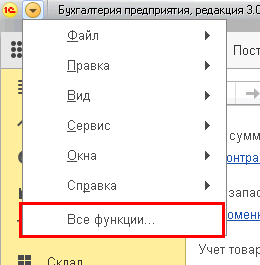 Если этого пункта нет, то в пункте Сервис – Параметры установите галочку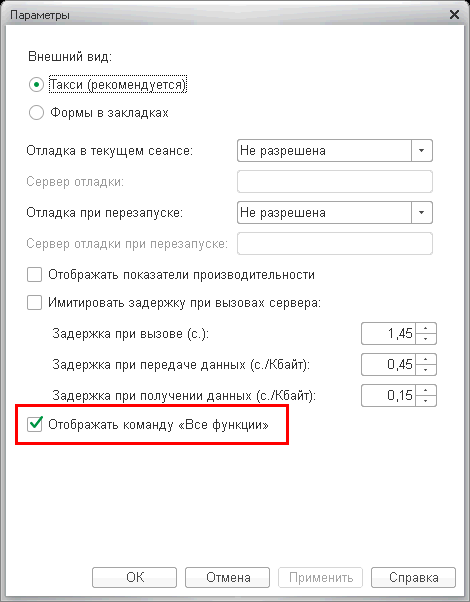 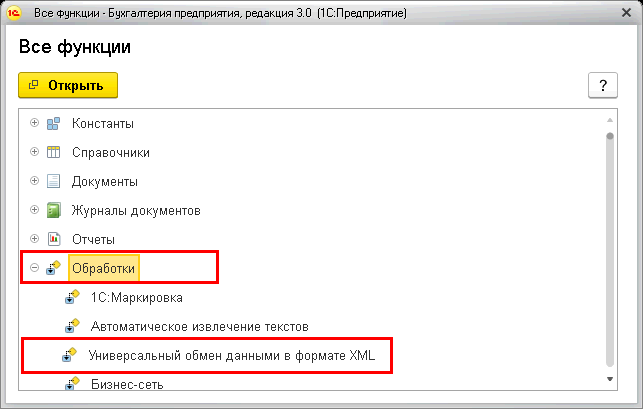 